                               D U Y U R U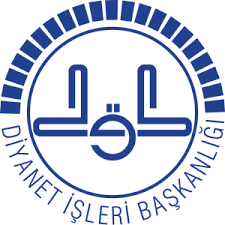 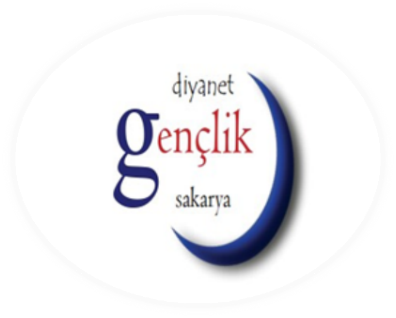 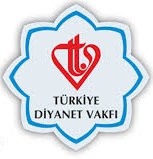                                  SAKARYA İL MÜFTÜLÜĞÜ GENÇLİK KOORDİNATÖRLÜĞÜ                                                “GENÇ MÜEZZİNLER YARIŞIYOR” 2019 YILI YAZ KUR’AN KURSUERKEK ÖĞRENCİLERİ (11-14 YAŞ) ARASINDA YAPILACAK MÜEZZİNLİK YARIŞMASI İLEİLGİLİ TAKVİMYARIŞMA TAKVİMİ               Müracaat tarihi                               :     01 Temmuz – 22 Temmuz 2019 tarihleri arası            Müracaat yeri                                 :     İlçe Müftülükleri                 İlçe yarışmalarının yapılacağı tarih:   	  23 Temmuz 2019 saat 10.30İlçe yarışmalarının yapılacağı yer  :     İlçe Merkez Camileriİl Yarışmasının yapılacağı tarih     :      31  Temmuz 2019 saat 10.30                 	 İl yarışmasının yapılacağı yer        :      TOZLU CAMİİ  Müezzinlik Yarışması Ödülleri: Birinciye;  	1000 TLİkinciye; 	750 TLÜçüncüye;       500 TL